Temat – Podróżowanie cz. 2 - 03.06.2020 r.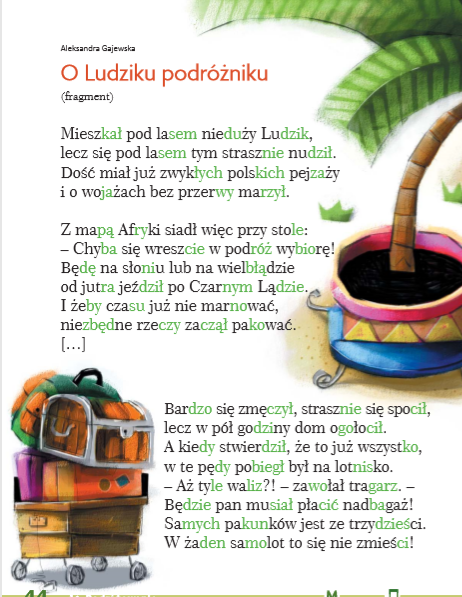 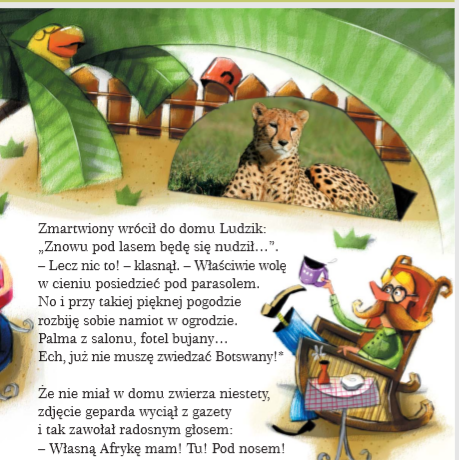 Wiersz pobrany ze strony:file:///C:/Users/Nauczyciel/AppData/Local/Packages/Microsoft.MicrosoftEdge_8wekyb3d8bbwe/TempState/Downloads/Tropiciele_klasa2_Podrecznik5%20(1).pdf1.Przeczytaj wiersz i odpowiedz  na pytania:O czym marzył ludzik ?……………………………………………………………………………………………………………………………..Dlaczego od wieków dalekie podróże fascynują ludzi ?…………………………………………………………………………………………………………………………………………………………………………………………………………………………………………………………………………2. Odczytaj informacje z tabeli, odpowiedz na pytania i oblicz.Ile kosztuje całodzienne Wyżywienie dla dorosłego?Ile złotych wynosi koszt jednodniowego pobytu z wyżywieniem dla dziecka?Ile złotych kosztuje śniadanie dla dziecka?3.Posłuchaj:  Fryderyk Chopin, Polonez A-dur Op. 40 Nr 1. Janusz Olejniczakhttps://www.youtube.com/watch?v=h8LFJ6So_ssNoclegiŚniadanieObiadokolacjaCałodzienne wyżywienieJednodniowy pobyt z wyżywieniemOsoba dorosła50 zł10 zł22 zł32 zł82 złDziecko25 zł15 zł23 zł48 zł